NÁRODNÁ RADA SLOVENSKEJ REPUBLIKYIV. volebné obdobieČíslo: 673/2009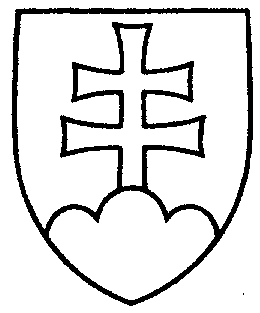 1368UZNESENIENÁRODNEJ RADY SLOVENSKEJ REPUBLIKYzo 16. apríla 2009k vládnemu návrhu zákona o niektorých opatreniach týkajúcich sa Slovenského rozhlasu
a Slovenskej televízie (tlač 1019) – prvé čítanie	Národná rada Slovenskej republikyr o z h o d l a,  ž e        prerokuje uvedený vládny návrh zákona v druhom čítaní;p r i d e ľ u j etento vládny návrh zákona na prerokovanieÚstavnoprávnemu výboru Národnej rady Slovenskej republikyVýboru Národnej rady Slovenskej republiky pre financie, rozpočet a menuVýboru Národnej rady Slovenskej republiky pre kultúru a médiá  aVýboru Národnej rady Slovenskej republiky pre ľudské práva, národnosti a postavenie žien; u r č u j eako gestorský Výbor Národnej rady Slovenskej republiky pre kultúru a médiá
a lehotu na jeho prerokovanie v druhom čítaní vo výboroch do 10. júna 2009
a v gestorskom výbore do 12. júna 2009.  Pavol  P a š k a   v. r. predsedaNárodnej rady Slovenskej republikyOverovatelia:Emil  V e s t e n i c k ý   v. r.Peter  M a r k o v i č   v. r.